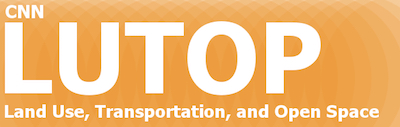 CNN Land Use & Transportation Committee DRAFT Meeting Minutes – June 8, 20171. Welcome & introductions icebreaker			                  Weekend plans?/Doug and all present	          2. Review meeting guidelines for a friendly and productive discussion All reviewed the guidelines for friendly and productive meetings/Doug3. All reviewed and approved Draft May meeting minutes. 4. NE District Liaison BPS/Nan Stark (with Sandra on Community Conversations)Nan went over her report sheet-will be sending via email. Map Refinement Project Discussion Draft out next week 6/19 and will be open for a couple of months/outreach –properties targeted. Updated on the Errata Map process.Design Overlay Assessment Project (DOZA)Better Housing by Design (BHD)82nd Ave. Development and Transportation PlanningCNN Board to review the Metro grant submission for Sumner, Cully, Madison South on housing stabilization and community mobilization inspired by the Living Cully model. Feature ADU's and concepts from the Residential Infill Project.Working with Sandra on initiating Community Conversations to reach out to underserved populations as part of CNN (Action Plan) and City equity goals. Sandra added that LUTOP meetings will be held every other month starting in September to make room for Community Conversations as well as planning. These are open to all and a way for groups to connect.  Conversation format and location will vary as appropriate to community and culture- for example, World Café.  Margaret asked about if there would still be time to comment on related LUT issues. Sandra responded that the committee is advisory. If LUTOP needed to make a recommendation it would go through the Board as it does or Executive Committee if needed for any timely CNN board action. So far there has been very few LUTOP recommendations to the Board (-approx. 3 letters to agencies were sent by the Board in last couple of years).5. Portland Housing Bureau-Karl DinkelspielUpdates- Engaged in buying and developing affordable properties-Ellington Apartments one of the first ventures of housing purchases 263 apts. at Halsey 66th in MSNA. It is part of the rental housing program. Terry testified on his behalf after meeting with some neighbors about the ownership as there was little outreach regarding the plans. This is long term and need to have a relationship with professional property managers on site as the procurement process started for this. Terry also noted that MSNA does not seem to have concerns with the new development.  Karl noted that the affordable bond passed with a competitive process whereas the purchase had to happen fast.  The Bureau will be conducting more outreach with the district reps also with specific properties. They created district liaisons within the organization to improve communication to communities. Cupid is CNN Rep. Approve $10 million rehab for basic upgrades to site with no displacement of residents. Affordable -to market rate -shift back to below 60% MFI—goals for 100% affordable housing.Sandra inquired about the $240 million bond geographic distribution? –Karl-Criteria to do with access or not to services (5-10 projects in 5 years). Inclusionary housing effective in February-developments over 20 units to comply (10% affordable units and such).David commented on inspections of housing –landlord registration –business license for ‘17-18Affordable units are regulated/need permits with new IH projects and new staff hired to enforce regulations./No application fee for affordable housing seekers. 6. Community Development Partners-Rich RodgersWe are an affordable housing firm with 4 projects in Oregon.  Rich was Com. Eric Sten staff on Housing –on Street Roots board and see a role of NAs in conversation. 42nd and Holman development in Cully nearly ready to begin construction Met with Cully on the NAYA NARA partnership.  Goal 59 units max 60% MFI. Family size units with lower than market rates. Native American community data shows acute need of services to residents with medical and dental benefits. Half of very affordable housing –vouchers from home forward-pedestrian crossing on 42nd –Margaret deconstruct buildings for hazma concerns-6300 NE 42nd-Parking vs affordable housing- 10 spots Parking /working with TriMet-transport.  Doug, Cully explores different housing options and is open to exploring all types of housing.7. NE Sandy safety improvements-Ed Gorman (RCPNA LUT)Opportunity with PBOT/Zef Wagner to develop a Safety Corridor project on Sandy from Hollywood to I-205.LUTOP Committee supports going forward and will invite Zef to Fall meeting8. Very brief neighborhood reports Rose City Park –Terry, EdUmqua bank site/RCP meetingHousing by designMadison South –Doug, KimberlyBoard support the Hollywood NA and Boosters letterBoard PUAH letter approval –against hateDevelopment for property across 82nd from Madison HS is dormant/no tenant may be due to water treatment requirement. IRCO is offering incident bystander training 6/14. Go to IRCO website for informationHomeless fund/ONICully –David New developments -185 units affordability 42nd Ave. not a destination district–Cully farmers market opens Thurs.-Doug commends CAN for their pro-active efforts on housing options in Cully.  Roseway–MargaretWalk around Roseway-Tree planting on South blocks of NE 72nd Sumner -YvonneExcited about new sidewalk and Rapid Beacon flash on Sandy  Beaumont -BarbaraAwaiting traffic signals on 33rd 7. Adjourned 8:35 PMAttendees:Resident of:Terry Parker (NA Rep), Ed Gorman (NA Rep)ROSE CITY PARKDavid Sweet (NA Rep)CULLYHOLLYWOOD  Yvonne Rice (NA Rep)SUMNERDoug Fasching (Chair), Kimberly Botter (NA Rep)    MADISON SOUTHMargaret Davis (NA Rep)ROSEWAYBarbara Strunk (NA Rep)BEAUMONT-WILSHIREGRANT PARKOTHER NEIGHBORHOODS/GROUPSStaff:Representative of:Nan Stark NE District LiaisonSandra Lefrancois CENTRAL NORTHEAST NEIGHBORS                                   Karl Dinkelspiel, Rich RodgersPRESENTER: PHB and CDPMinutes prepared by Sandra Lefrancois  Minutes prepared by Sandra Lefrancois  